Приложение 1к постановлению ПрезидиумаИркутской областной организации Профсоюзаот 22.01.2020 г. № 01-04ПОЛОЖЕНИЕо проведении ледового перехода через озеро Байкал«Встреча с Байкалом-2020»Ледовый переход через озеро Байкал «Встреча с Байкалом-2020» (далее-
Переход)ЦЕЛИ И ЗАДАЧИ ПЕРЕХОДА:Цели: патриотическое и экологическое воспитание, популяризация идей здорового образа жизни, формирование позитивных жизненных установок.Задачи:Распространение информации среди участников Перехода о природных комплексах оз. Байкал. Распространение информации среди участников перехода о комплексе ГТО. Сдача норм ГТО «Турпоход с проверкой туристских навыков»Популяризация идей здорового образа жизниВовлечение в природоохранную деятельностьII. ОРГАНИЗАТОРЫ ПЕРЕХОДА:Организатором Перехода является Иркутская областная организация Общероссийского Профсоюза образования    Партнеры: ГАУ ДО ИО «Центр развития дополнительного образования детей».	ДАТА И МЕСТО ПРОВЕДЕНИЯДата и время: 14 марта 2020 года (суббота), с 8:30-21:26 часов; Общая схема: г. Иркутск (ст. «Иркутск-Пассажирский») - ст. «Темная Падь» - пос. «Старая Ангасолка» (149-й км. КБЖД) - ст. «Слюдянка-1» - ст. «Иркутск Пассажирский» (см. приложение №1). Общая протяженность пешего маршрута составляет около 14 км. УЧАСТНИКИ ПЕРЕХОДА: К участию приглашаются члены Профсоюза - работники общеобразовательных, дошкольных, учреждений дополнительного образования детей, учреждений профессионального образования. Оргвзнос в размере 700 рублей с каждого участника перечисляется территориальной организацией Профсоюза на расчетный счет Иркутской областной организации Профсоюза одновременно с подачей заявки.В состав оргвзноса 700 руб. входит: стоимость проезда на электропоезде туда и обратно (450 руб.), обед (200 руб.), пользование биотуалетом, стоимость нахождения на территории Национального парка «Заповедное Прибайкалье» - 50 руб.Общая численность участников перехода 150 человек, включая студентов-волонтеров. Набор в состав участников перехода осуществляется на основании заявок территориальных и первичных профсоюзных организаций по форме: фамилия, имя, отчество (полностью), дата рождения, заявка на питание, заявка на сдачу норм ГТО, контактный телефон. В коллективных заявках дополнительно указать Ф.И.О. и контакты капитана команды. Обязательно наличие индивидуального или коллективного медицинского допуска (именная медицинская справка/заявка). Условия участияСбор заявок - до 1 марта 2020 года по е-mail: irkutsk_tk@mail.ru   (Иркутская областная организация Общероссийского Профсоюза образования).В рамках Перехода желающие могут сдать норматив ГТО «Турпоход с проверкой туристских навыков». Для этого участники, желающие сдать норматив ГТО «Турпоход с проверкой туристских навыков» самостоятельно регистрируются на сайте ГТО, получают индивидуальный номер, заполняют анкету участника и высылают анкету вместе с заявкой на переход по Байкалу. Инструктаж капитанов команд 14 марта 2020 г. в 8:30:00 ж/д ст. «Иркутск-Пассажирский». Приобретение железнодорожных билетов для проезда туда и обратно производится заблаговременно областным комитетом Профсоюза (стоимость полных билетов составляет 450 рублей в обе стороны).Плата за нахождение на территории ФГБУ «Заповедное Прибайкалье» - 50 рублей с человека.Участники Перехода, имеющие право льготного проезда, должны иметь при себе подтверждающий документ.Оплата обеда (второе, чай), пользование туалетом, столовой т/б «Ангасольская» (всё вместе) 200 рублей. Желательно наличие опознавательной символики (шевронов, повязок и др.), указывающих на принадлежность к организации, объединению, учреждению.Ознакомление и соблюдение инструктажа по технике безопасности и всех требований организаторов мероприятия (см. приложение № 2). Запрещается любая агитационная деятельность политических партий и религиозных объединений.В ходе ледового перехода «Встреча с Байкалом-2020» категорически запрещается курение и распитие алкогольных напитков. В случае нарушения участником ледового перехода правил общественного порядка и техники безопасности он лишается права получения сертификата. Информация о нарушениях направляется в учреждение образования по месту работы.ПРОГРАММА ПЕРЕХОДА08:15–08:40 Сбор и регистрация участников на ст. «Иркутск-Пассажирский» ВСЖД;08:45–09:00 Построение команд, инструктаж ТБ, официальный старт Перехода, (ул. Челнокова, 1);09:00–09:05 Посадка и отправление электропоездом № 6306 «Иркутск-Слюдянка»;09:06–11:49 Следование электропоездом, викторины по байкаловедению и краеведению; информация об особо охраняемых природных территориях Байкальского региона, традициях и обычаях коренного населения Прибайкалья, выступления самодеятельных творческих коллективов, Выполнение тестовых заданий (медицина и правила организации похода – см. приложение 3);11:49–11:52 Прибытие и высадка на станции «Темная падь»;11:52-11:55 Организованный переход через железнодорожные пути и сбор для пешего движения (спуск) до ст. «Старая Ангасолка»;11:55–14:00 Пешее движение (спуск) до ст. «Старая Ангасолка» (протяженность около 3 км);14:00-15:00 Организованный обед и отдых т/б «Ангасольская» (конкурсы, подвижные игры, катание на коньках (работает прокат) на льду Байкала); Сдача умений и навыков участниками похода (для ГТО - см приложение №3) 15:00–15:15 Сбор участников: коллективное фото и старт Перехода по льду оз. Байкал;15:15–18:00 Пеший ледовый переход через оз. Байкал по маршруту пос. «Старая Ангасолка» - набережная оз. Байкала в г. Слюдянке (протяженность около 9.5 км);18:00–18:10 Переход от берега оз. Байкал до ж/д вокзала ст. «Слюдянка-1» (протяженность около 500м).18:10–18:15 Построение команд, посадка в электропоезд № 6329 «Слюдянка-Иркутск»;18:15-21:27 Следование пригородным электропоездом № 6329 «Слюдянка-1– Иркутск-Пассажирский». Вручение сертификатов, общение, игры;21:27 – Прибытие на станцию «Иркутск-Пассажирский».ПРИМЕРНЫЙ ПЕРЕЧЕНЬ РЕКОМЕНДУЕМЫХ ВЕЩЕЙ ОБЕСПЕЧЕНИЕ БЕЗОПАСНОСТИ ЛЕДОВОГО ПЕРЕХОДА:На протяжении всего Перехода предусмотрено медицинское обслуживание.Помощь в обеспечении безопасности на льду оказывают специалисты МЧС России, Федерации спортивного туризма Иркутской области. Ответственность за соблюдение санитарно-гигиенических и природоохранных требований несут организаторы и партнеры Перехода.  Каждую команду курируют волонтёры - инструкторы, имеющие отличительную экипировку. Участники Перехода обязаны соблюдать все требования своих волонтёров - инструкторов на протяжении всего маршрута. Участники Перехода начинают движение по маршруту только в полном составе с разрешения организатора, в соответствии графиком и маршрутом движения. Приложение 1 к Положению о проведении ледового перехода через озеро Байкал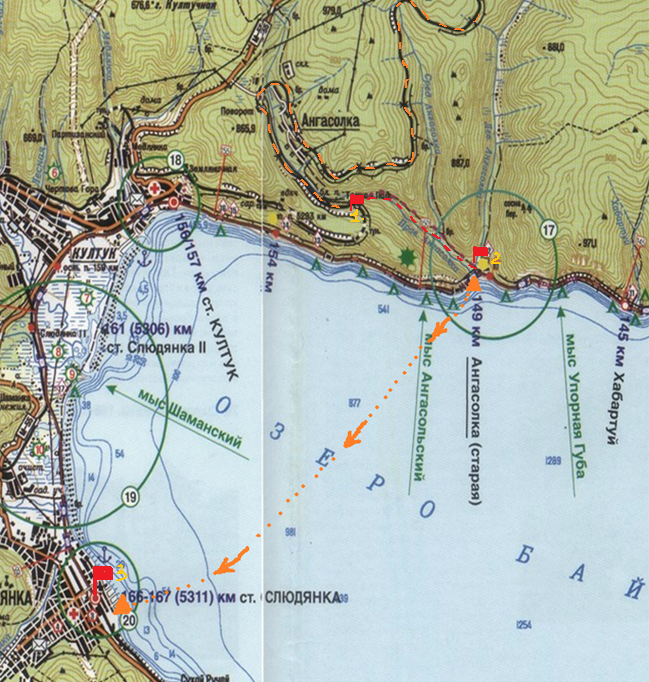 Рис. 1. Движение по маршруту: (1:2) - ст. «Темная падь» - ст. «Старая Ангасолка» 149-й км КБЖД. Протяженность маршрута около 3 км (1час 30мин.).(2:3) - ст. «Старая Ангасолка» - г. «Слюдянка», переход по льду протяженность маршрута около 9,5 км. Общая протяженность пешего маршрута составляет около 14 км, ориентировочное время в пути 3 часа (в т.ч. около 1 км от берега оз. Байкал до ж/д вокзала ст. «Слюдянка») Приложение № 2 к Положению о проведении ледового перехода через озеро БайкалИНСТРУКТАЖ ПО ПРАВИЛАМ ТЕХНИКИ БЕЗОПАСНОСТИ ДЛЯ УЧАСТНИКОВ ЛЕДОВОГО ПЕРЕХОДА
Соблюдение правил техники безопасности - главное требование к участникам ледового перехода через озеро Байкал. Каждый участник обязан выполнять следующие правила безопасности:1. Общие правила безопасности:Точно выполнять все распоряжения организаторов мероприятия, сопровождающих волонтёров - инструкторов и специалистов МЧС;Выходить на маршрут в теплой и удобной одежде и обуви, исключающих промокание. Запрещается употребление спиртных напитков и курение во время проведения мероприятий.  При движении в сильный мороз и ветер двигать пальцами, лицевыми мышцами, слегка растирать лицо и руки.   Постоянно наблюдать за появлением признаков обморожения у товарищей.При проведении мероприятия соблюдать санитарные нормы и правила поведения в природе. Запрещается любая агитационная и политическая деятельность.  При себе иметь документ, подтверждающий личность и льготный проезд.2. Техника безопасности при посадке, высадке на станциях и в электропоезде:Посадка производится под руководством сопровождающего волонтёра - инструктора, после приветствия и в соответствии с распределением групп. При приближении поезда не стоять у края платформы.На ходу поезда не стоять в тамбурах, не открывать окна и двери. Выходить из вагона только с разрешения волонтёра - инструктора и организаторов перехода.Быть предельно внимательными и осторожными при переходе через железнодорожные пути на ст. Старая Ангасолка: не выходить из строя организованной колонны, идти по левой стороне обочины навстречу движущемуся транспорту.3. Правила безопасности при пешем движении:Движение осуществляется по трассе организованной колонной/группой (все участники делятся организаторами на группы 15-20 человек по территориальному признаку).Направляющий ведет группу, замыкающий идет за ней. Недопустимо двигаться вне организованной колонны и нарушать дисциплину.Вынужденный выход из колонны возможен только с разрешения волонтёра - инструктора группы.Колонна начинает движение по маршруту только в полном составе, с разрешения организаторов, согласно общему графику и маршруту движения.Во время движения расстояние между участниками группы не должно быть более 15-20 метров и между группами 30-50 мВ случае ухудшения погодных условий участники перехода должны идти компактно.О любой замеченной опасности немедленно сообщать инструктору, руководителю группы. Не преодолевать сложных участков без достаточной уверенности в прочности страховки и собственных силах. При необходимости длительной остановки направляющий и замыкающий обязаны остановить всю группу/колонну. При возникновении дискомфорта и малейших признаков плохого самочувствия, немедленно сообщить руководителю группы, волонтёра - инструктора и сопровождающему медперсоналу. Не использовать воду для питья из открытых и не проверенных источников.  4. Техника безопасности при спуске по склону:При движении по крутому склону от ст. Старая Ангасолка до берега Байкала (Темная падь) быть особо внимательными и осторожными, а при необходимости страховаться за перильную верёвку руками.Спуск с помощью страховочной веревки производить медленно и без прыжков.Спускаться необходимо свободно и устойчиво, чтобы не потерять равновесия и не получить травму.5. Техника безопасности при нахождении на льду:Для группы людей (массовые переправы пешком) -  считается безопасным лед, толщина которого не менее 15 см. (в районе т\б «Ангасольская» толщина льда в настоящее время 40 см по данным спасателей)При переходе замерзшей речки или озера необходимо передвигаться по специальным ледовым переправам или протоптанным дорожкам.Категорически запрещается проверять толщину льда ударами ног. Сложные участки маршрута (торосы, трещины и др.) следует преодолевать совместно, под наблюдением волонтёра - инструктора и руководителя группы.Избегать отступления от намеченного маршрута и тактики передвижения (кроме случаев усложнения обстановки с целью обеспечения безопасности, спасательных работ и др.).ВНИМАНИЕ!Грубое нарушение требований техники безопасности влечет отстранение от участия в ледовом переходе. При нарушении настоящих правил участником ледового перехода ответственность за его безопасность снимается с организаторов мероприятия.Желаем здоровья, положительных эмоций и замечательных впечатлений!Приложениек постановлению Президиума от 22.01.2020 г.ЗАЯВКАна участие в Ледовом переходе «Встреча с Байкалом-2020»14 марта 2020 года___________________________________________________________(организация Профсоюза)Капитан команды _________________________________________________                                                                       (Ф.И.О.)Контактный телефон  ______________________________________________Председательтерриториальной организацииПрофсоюза                                      _____________       ______________________                                                             (подпись)                            Ф.И.О.Расписка об ответственностиЯ, _______________________________________________________________________ (Фамилия, Имя, Отчество)________________________________________________________________________ (дата рождения)полностью осознаю риск, связанный с участием в ледовом переходе через оз. Байкал, который будет проводиться 14 марта 2020 года по маршруту: г. Иркутск (ст. «Иркутск-Пассажирский») - ст. «Темная Падь» - пос. «Старая Ангасолка» (149-й км. КБЖД) - ст. «Слюдянка-1» - ст. «Иркутск-Пассажирский», и принимаю на себя всю ответственность за свою жизнь, здоровье и возможные травмы, которые могут произойти со мной во время участия в мероприятии.С правилами техники безопасности для участников ледового перехода ознакомлен.Личная подпись:_______________________________ / _____________________________ /                      Подпись                                    Расшифровка подписи              Дата _______________________№Наименование1Одежда и обувь с учетом погодных условий: куртка теплая, в т.ч. для перехода по льду (осеняя утеплённая куртка) свитер, рубашка или футболка в т.ч. сменная, брюки теплые (непромокаемые), шапочка шерстяная.Обувь, в т.ч. сменная, исключающая промокание, носки шерстяные и простые, 2 пары шерстяных варежек\теплых перчаток;2Питьевая вода, морс, чай на время перехода по льду (0,5 л на человека) и продукты для питания в пути (электричка) должны быть качественными и свежими. Желательно иметь при себе термос для горячего чая3Прочие принадлежности: очки солнцезащитные, крем от загара, средства личной гигиены 4Наличные средства для оплаты услуг 5По желанию возможно наличие санок (для перевоза при движении по льду рюкзака).№ппФ.И.О.Место работы, должностьЧленство в ПрофсоюзеКонтактный телефонАНКЕТА УЧАСТНИКАЛедового перехода через оз. Байкал14 марта 2020 годаФамилияИмяОтчествоДата рож19телтел8e-mailОрганизацияОрганизацияКоманда*Команда*Команда*Команда*Команда*Команда*Команда*Команда*Команда*Команда*Команда*Команда*Команда*Команда*Команда*Капитан (имя, тел)*Капитан (имя, тел)*Капитан (имя, тел)*Капитан (имя, тел)*Капитан (имя, тел)*Капитан (имя, тел)*Капитан (имя, тел)*Капитан (имя, тел)*Капитан (имя, тел)*Капитан (имя, тел)*Капитан (имя, тел)*Капитан (имя, тел)*Капитан (имя, тел)*Капитан (имя, тел)*Капитан (имя, тел)*